أجيب عل الاسئلة التاية : 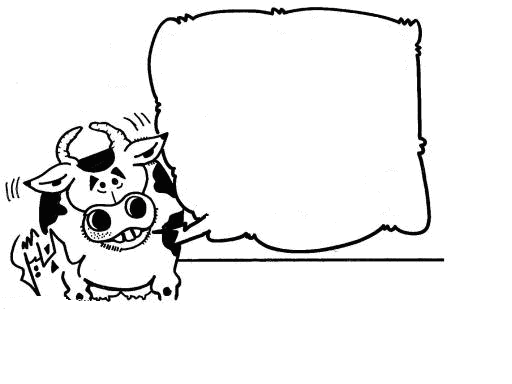 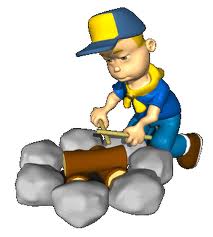 من خلال المثالين السابقين اكملي مايلي : 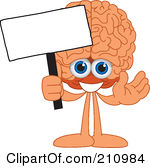 

من خلال الجدول االصغير لبعض اعداد الاكسدة اكملي الجدول االكبير  :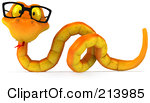 عملية الاكسدة بالمفهوم القديممثالعملية الاكسدة بالمفهوم الحديثمثالعملية الاختزال بالمفهوم القديممثال عملية الاختزال بالمفهوم االحديثمثال المطلوب عدد الاكسدةالمطلوب عدد الاكسدةNH4+H2ايون النترات Na2CO3NaOHCLO4-CL2ايون الصوديوم NaHHClايون الومنيوم K2Cr2O7+2-3-2+1صفر+4+7+3-1